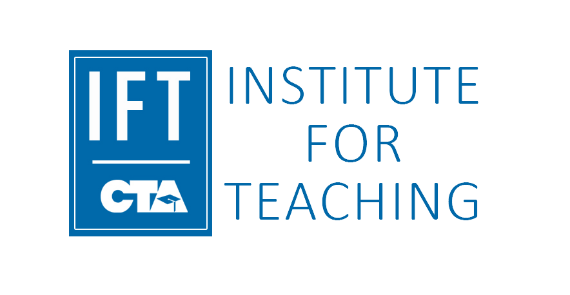 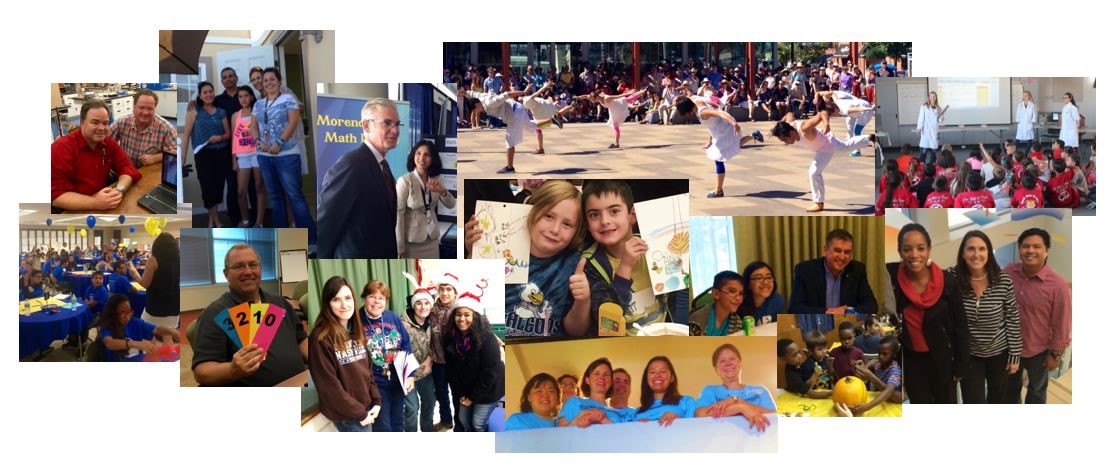 Association signature pageImportant MessageThe Local Association President’s signature is necessary in order to complete your application.  Please print a copy of your application and this signature page. Both the Grant Project Coordinator and your local Association President must sign this form. In order to avoid individual tax liability, the Association will serve as the fiscal agent to distribute your grant funds. The IFT will require another signature from your Association President in July 2021 when you must submit the final summary of your grant project expenditures. If there are grant monies left over at that time, you may request, in writing, to carry over the balance for one additional year only. In that case, you will need to submit     an additional summary of financial expenditures by July 2022.  Please send this signed form online by uploading through the CyberGrants application, via the United States Postal Service, or by faxing or scanning and e-mailing to Jackie Hidalgo at the IFT (jHidalgo@cta.org)IFT GrantsCalifornia Teachers Association Institute for Teaching5333 Mission Center Road, Suite 200 | San Diego, CA 92108Phone: (619) 683-3990 | Facsimile: (619) 683-3994 | Email: jhidalgo@cta.org__________________________________________________Applicant/Project Coordinator Printed Name__________________________________________________		________________________Applicant/Project Coordinator Signature					Date__________________________________________________Project TitleMy signature below indicates that I have read the proposal and reviewed the application. Our Association agrees to serve as the fiscal agent to distribute funds using our regular disbursement procedures, and to help the applicant prepare a final summary of financial expenditures. My signature also certifies that the applicant is a member of the California Teachers Association holding active member status.____________________________________________________		________________________Local Association President Signature					Date____________________________________________________	Name of Local Association  